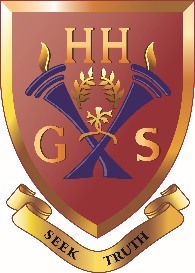 Please answer the questions below, providing as much detail as possible. We will use the information you provide to make the assessment day experience as comfortable as possible for your child.    Name_______________________________________                                 Date of Birth________________________Does your child have any current health problems or disabilities that we need to make allowances for during the assessment? If yes, please give details.					YES		NO Does your child wear glasses?						YES		NOHas your child had their eyes tested in the last 12 months?			YES		NODoes your child have any hearing difficulties? If yes, please give details.		YES		NOIs English your child’s first language?					YES		NO	If no, please give details, including whether English is spoken at home.				  Does your child have any dietary requirements or allergies? If yes, please give details.													YES		NO  Does your child have any learning differences?				YES		NO                    If yes, please give details.    Does your child have any additional support in school?			YES		NO                    If yes, please state the amount of time given and what the support is for.Does the candidate have reports from any of the following professionals?Educational Psychology							YES		NOOccupational Therapist							YES		NOSpeech & Language Therapist						YES		NOOther									YES		NO